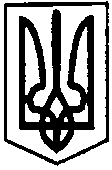 ПЕРВОЗВАНІВСЬКА СІЛЬСЬКА РАДАКРОПИВНИЦЬКОГО РАЙОНУ КІРОВОГРАДСЬКОЇ ОБЛАСТІВИКОНАВЧИЙ КОМІТЕТРІШЕННЯвід «19» грудня  2023 року                                                                 № 138с. ПервозванівкаПро оголошення  конкурсу з визначення суб’єктів господарювання на здійснення операцій із збирання та перевезення твердих побутових відходів та рідких побутових відходів на територіїПервозванівської сільської радиВідповідно до Закону України «Про місцеве самоврядування в Україні» (надалі – Закон №280), Закону України «Про управління відходами» (надалі – Закон №2320), постанови Кабінету Міністрів України від 25.08.2023 р. №918 «Про затвердження Порядку проведення конкурсу на здійснення операцій із збирання та перевезення побутових відходів» (надалі – Постанова №918), постанови Кабінету Міністрів України від 08.08.2023 р. «Про затвердження Правил надання послуги з управління побутовими відходами та типових договорів про надання послуги з управління побутовими відходами» (надалі – Постанова №835).виконавчий комітет Первозванівської сільської радиВИРІШИВ:ОГОЛОСИТИ з .12.2023 року конкурс на визначення суб’єктів господарювання на здійснення операцій із збирання та перевезення твердих побутових відходів на території Первозванівської сільської ради, а саме:-Лот №3 -територія сіл до якої входять : с. Первозванівска, с. Попівка, с.Неопалимівка, с. Зоря - приватний сектор.-Лот №4 – територія сіл до якої входять : с.Калинівка, с. Клинці, с. Сепове, с.Федорівка (с. Миколаївські сади).-Лот №6 – територія сіл до яких входять с.Покровське (с. Макове, с.Любо-Надеждівка, с. Демешкове), с.Гаївка (с. Новогригорівка) – приватний сектор.ОГОЛОСИТИ з .12.2023 року конкурс на визначення суб’єктів господарювання на здійснення операцій із збирання та перевезення рідких побутових відходів на території Первозванівської сільської ради.ВНЕСТИ зміни до додатку 4 рішення виконавчого комітету Первозванівської сільської ради від 28.09.2023 року №97, щодо меж територій Первозванівської сільської ради, де планується надавати послуги із збирання та перевезення твердих побутових відходів.Конкурсній комісії забезпечити опублікування оголошення про порядок та терміни проведення конкурсу в офіційних друкованих засобах  масової інформації та на офіційному веб-сайті Первозванівської сільської ради.Комісії у своїй роботі керуватися постановою Кабінету Міністрів України від 08.08.2023р. №835 «Про затвердження Правил надання послуг з управління побутовими відходами та типових договорів про надання послуги з управління побутовими відходами».Рішення набирає чинності з моменту його офіційного оприлюднення.Контроль за виконанням даного рішення покласти на сільського голову П.Мудрак.Сільський голова                                                             Прасковія МУДРАК